Wypełnioną i wydrukowaną ankietę można pozostawić w Punkcie Informacyjno-Podawczym  przy Placu Teatralnym 2 
lub w Departamencie, z którego usług korzystano (ankieta anonimowa) 
lub przesłać na adres e-mail punkt.informacyjny@kujawsko-pomorskie.pl (ankieta jawna)Szanowni Państwo, dbając o jakość usług świadczonych przez Urząd Marszałkowski Województwa Kujawsko-Pomorskiego w Toruniu zwracamy się z uprzejmą prośbą o udzielenie odpowiedzi na przedstawione poniżej pytania. Zebrane w ten sposób informacje przyczynią się do usprawnienia pracy w Urzędzie.Jak często korzysta Pan/i z usług świadczonych przez Urząd Marszałkowski Województwa Kujawsko-Pomorskiego 
w Toruniu:Jak ocenia Pan/i dostępność komórek organizacyjnych Urzędu, w którym załatwiała Pan/i sprawę?Jeżeli udzielono odpowiedzi bardzo źle należy podać – dlaczego?Jak ocenia Pan/i obsługę klientów w Urzędzie Marszałkowskim? Skala ocen od 0 do 5, gdzie: 0 – oznacza brak zdania na temat, 1 – niedostateczny,  2 – mierny, 3 – dostateczny,  4 – dobry,  5 – bardzo dobry.Obszar usługi.Jak określa Pan/i czas oczekiwania na przyjęcie i załatwienie sprawy?Jeżeli udzielono odpowiedzi bardzo źle należy podać – dlaczego?Czy dostrzega Pan/i konieczność wprowadzenia zmian w  Urzędzie Marszałkowskim mających na celu poprawę obsługi klienta, jeśli tak, to jakich?Czy dostrzega Pan/i jakieś nieprawidłowości w funkcjonowaniu Urzędu Marszałkowskiego Województwa Kujawsko-Pomorskiego?Dziękujemy Państwu za wypełnienie ankiety.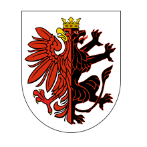 ANKIETA	Strona 1 z 1ANKIETANr edycji: VII.02.01/05Uprzejmość i życzliwość pracownikówTerminowość załatwianych sprawJakość udzielanych przez urzędników informacjiDostęp do informacji gdzie należy załatwić daną sprawęKompetencja i fachowość urzędników